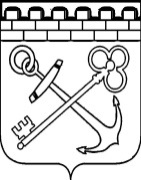 КОМИТЕТ ЛЕНИНГРАДСКОЙ ОБЛАСТИ ПО ТРАНСПОРТУПРИКАЗ  от «___» __________ 2021 г.                                                                    №___Об утверждении Перечня нормативных правовых актов, содержащих обязательные требования, соблюдение которых оценивается при проведении мероприятий по контролю при осуществлении регионального государственного контроля в сфере перевозки пассажиров и багажа легковым такси на территории Ленинградской областиВ целях реализации положений подпункта 1 пункта 2 статьи 8.2 Федерального закона от 26.12.2008 № 294-ФЗ «О защите прав юридических лиц и индивидуальных предпринимателей при осуществлении государственного контроля (надзора) и муниципального контроля» приказываю:1. Утвердить Перечень нормативных правовых актов, содержащих обязательные требования, соблюдение которых оценивается при проведении мероприятий по контролю при осуществлении регионального государственного контроля в сфере перевозки пассажиров и багажа легковым такси на территории Ленинградской области (далее – Перечень), согласно приложению к настоящему приказу. 2. Признать утратившим силу Приказ управления Ленинградской области по транспорту от 25.06.2020 № 21 «Об утверждении Перечня нормативных правовых актов, содержащих обязательные требования, соблюдение которых оценивается при проведении мероприятий по контролю при осуществлении регионального государственного контроля в сфере перевозки пассажиров и багажа легковым такси на территории Ленинградской области»;3. Контроль за выполнением настоящего приказа возложить на заместителя председателя Комитета Ленинградской области по транспорту А.В. Кузнецова.Председатель КомитетаМ.С. ПрисяжнюкПриложениек приказу КомитетаЛенинградской области по транспорту от «__» __________ 2021 г. №___  Переченьнормативных правовых актов, содержащих обязательные требования, соблюдение которых оценивается при проведении мероприятий по контролю при осуществлении регионального государственного контроля в сфере перевозки пассажиров и багажа легковым такси на территории Ленинградской областиРаздел I. Международные договоры Российской Федерации и акты органов Евразийского экономического союза  Раздел II. Федеральные законы Раздел III. Указы Президента Российской Федерации, постановления и распоряжения Правительства Российской Федерации  Раздел IV. Нормативные правовые акты федеральных органов исполнительной власти и нормативные документы федеральных органов исполнительной власти Раздел V. Нормативные правовые акты органов государственной власти СССР и РСФСР, нормативные правовые акты органов исполнительной власти СССР и РСФСРРаздел VI. Законы и иные нормативные правовые акты субъектов Российской Федерации** Раздел VII. Иные нормативные документы, обязательность соблюдения которых установлена законодательством Российской Федерации № Наименование и реквизиты акта Краткое описание круга лиц и (или) перечня объектов, в отношении которых устанавливаются обязательные требования Указание на структурные единицы акта, соблюдение которых оценивается при проведении мероприятий по контролю* № Наименование и реквизиты акта Краткое описание круга лиц и (или) перечня объектов, в отношении которых устанавливаются обязательные требования Указание на структурные единицы акта, соблюдение которых оценивается при проведении мероприятий по контролю*   1Федеральный закон от 08.11.2007 
№ 259-ФЗ «Устав автомобильного транспорта и городского наземного электрического транспорта».- юридические лица и индивидуальные предприниматели, получившие разрешения на осуществление деятельности по перевозке пассажиров 
и багажа легковым такси;- водители легковых такси;- транспортное средство, используемое  для оказания услуг по перевозке пассажиров и багажа легковым таксистатьи 21.1, 31-33  2Федеральный закон от 21.04.2011 № 69-ФЗ «О внесении изменений в отдельные законодательные акты Российской Федерации».- юридические лица и индивидуальные предприниматели, получившие разрешения на осуществление деятельности по перевозке пассажиров и багажа легковым такси;- контролер технического состояния автотранспортных средств;- водители легковых такси;- легковые таксиЧасти 1.4 и 16 статьи 93Федерального закона от 24.11.1995 
№ 181-ФЗ 
«О социальной защите инвалидов в Российской Федерации»- юридические лица и индивидуальные предприниматели, получившие разрешения на осуществление деятельности по перевозке пассажиров и багажа легковым такси;- водители легковых такси;- легковые таксистатья 15№ Наименование документа (обозначение) Сведения об утверждении Краткое описание круга лиц и (или) перечня объектов, 
в отношении которых устанавливаются обязательные требования Указание на структурные единицы акта, соблюдение которых оценивается при проведении мероприятий по контролю*   1Правила перевозок пассажиров и багажа автомобильным транспортом и городским наземным электрическим транспортомпостановление Правительства Российской Федерации 
от 01.10.2020№ 1586- юридические лица и индивидуальные предприниматели, получившие разрешения на осуществление деятельности по перевозке пассажиров и багажа легковым такси;- водители легковых такси;- легковые такси;пункты 79-912Основные положенияпо допуску транспортных средств к эксплуатациии обязанности должностных лиц по обеспечениюбезопасности дорожного движения, с приложением перечнянеисправностей и условий, при которых запрещаетсяэксплуатация транспортных средствПостановление Правительства Российской Федерации от 23.10.1993 № 1090- юридические лица и индивидуальные предприниматели, получившие разрешения на осуществление деятельности по перевозке пассажиров и багажа легковым такси;- водители легковых такси;- легковые такси;пункты 5(1),11,12№ Наименование документа (обозначение) Сведения об утверждении Краткое описание круга лиц и (или) перечня объектов, в отношении которых устанавливаются обязательные требования Указание на структурные единицы акта, соблюдение которых оценивается при проведении мероприятий по контролю* 1Порядок обеспечения условий доступности для пассажиров из числа инвалидов транспортных средств автомобильного транспорта и городского наземного электрического транспорта, автовокзалов, автостанций и предоставляемых услуг, а также оказания им при этом необходимой помощиприказ Минтранса России от 01.12. 2015 № 347- юридические лица 
и индивидуальные предприниматели, получившие разрешения 
на осуществление деятельности по перевозке пассажиров и багажа легковым такси;- водители легковых такси;- легковые таксипункты 3, 4, 6, 8-10, 13, 172Порядок проведения предсменных, предрейсовых и послесменных, послерейсовых медицинских осмотровПриказ Минздрава России от 15.12.2014 № 835н- юридические лица 
и индивидуальные предприниматели, получившие разрешения 
на осуществление деятельности по перевозке пассажиров и багажа легковым такси;- водители легковых такси№ Наименование документа (обозначение) Сведения об утверждении Краткое описание круга лиц и (или) перечня объектов, в отношении которых устанавливаются обязательные требования Указание на структурные единицы акта, соблюдение которых оценивается при проведении мероприятий по контролю* Подраздел 1. Нормативные правовые акты органов государственной власти СССР и РСФСР Подраздел 1. Нормативные правовые акты органов государственной власти СССР и РСФСР Подраздел 1. Нормативные правовые акты органов государственной власти СССР и РСФСР Подраздел 1. Нормативные правовые акты органов государственной власти СССР и РСФСР Подраздел 1. Нормативные правовые акты органов государственной власти СССР и РСФСР Подраздел 2. Нормативные правовые акты органов исполнительной власти СССР и РСФСР (до 1 июля 2017 г.) Подраздел 2. Нормативные правовые акты органов исполнительной власти СССР и РСФСР (до 1 июля 2017 г.) Подраздел 2. Нормативные правовые акты органов исполнительной власти СССР и РСФСР (до 1 июля 2017 г.) Подраздел 2. Нормативные правовые акты органов исполнительной власти СССР и РСФСР (до 1 июля 2017 г.) Подраздел 2. Нормативные правовые акты органов исполнительной власти СССР и РСФСР (до 1 июля 2017 г.) № Наименование документа (обозначение) и его реквизиты Краткое описание круга лиц и (или) перечня объектов, в отношении которых устанавливаются обязательные требования Указание 
на структурные единицы акта, соблюдение которых оценивается при проведении мероприятий по контролю* №Наименование документа (обозначение) Сведения об утверждении Краткое описание круга лиц и (или) перечня объектов, в отношении которых устанавливаются обязательные требования Указание 
на структурные единицы акта, соблюдение которых оценивается при проведении мероприятий по контролю* 